Moral LifeWEEKLY  PLAN:  WEEK 20 – May 20-24Fifth Week of Easter 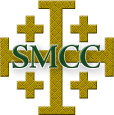 DAYOBJECTIVESACTIVITIESASSIGNMENTMondayMay 20A-ScheduleFourth Commandment: what does it mean to ‘honor’ someone? Passing on the faith: the domestic Church LectureClass Discussion If you have not done so, should have read all of CH-8Assignment 8.2 will be made in classTuesdayMay 21A-ScheduleFourth Commandment continued: what does it mean to ‘honor’ our nation, our community, our constitution? Introduce Fifth Commandment: honoring life in all formsLectureClass Discussion Should be studying for the final exam! WednesdayMay 22A-ScheduleFifth Commandment: Capital punishment LectureClass Discussion & activity8.2 presentations beginThursdayMay 23A-Schedule Fifth Commandment: life issues – abortion, euthanasia, suicideLectureClass Discussion & activity8.2 presentationsShould be studying for the final exam!FridayMay 24A-ScheduleCHAPEL FOR WEEKEND READINGSFinish Fifth Commandment LectureClass Discussion & activity8.2 presentationsShould be studying for the final exam!